Over mijJe kunt mij omschrijven als een harde werker die georganiseerd te werk gaat en vooruit denkt.
Ik houd van afwisseling en ben graag onder de mensen. Ik vind het belangrijk dat men op mij kan rekenen en visa versa. Ik kom afspraken na en zet mij elke dag 100% in voor mijn werk. Van nature beschik ik over de capaciteit om snel dingen op te pikken.WerkervaRing2015 – heden	 	            	Dakdekkersbedrijf …….te ………Dakdekker allround2010 – 2015 		…….. te ………..		Functie  		
Werkzaamheden: ………………………..< 2015				……. te …………				Functie				Werkzaamheden: ……………………….OPLEIDINGEN2016 – 2017	  		Basisopleiding Dakdekker (diploma)2006 – 2010 	     		VMBO …………..(diploma) Cursussen2017 tot heden		Diverse vakopleidingen TECTUM				- VCA-B (geldig tot maart 2023)- C1 				- BHV				- EHBOIk ben in het bezit van rijbewijs B / BE / AMVAARDIGHEDENComputer 		Basisvaardigheden
Mijn hobby’s en InteressesSport, fietsen en wandelen.MIJN AMBITIE Ik ben op zoek naar een functie waarin ik mijn kwaliteiten en vaardigheden goed kwijt kan, hiervoor ben ik bereid om aanvullende cursussen te volgen om mijn kennis te verbreden. Ik ben leergierig en hou van aanpakken, daarnaast kan ik zelfstandig en in teamverband werken. Graag streef ik ernaar om nog velen jaren werkzaam te zijn.Naam 14-10-1970Adres 
Postcode plaats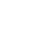 email@hotmail.comTelefoonnummer